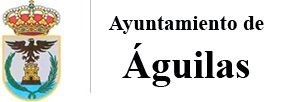 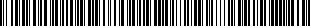 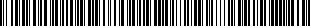 Ayuntamiento de Águilas Negociado de Contratación AdministrativaCIF P3000300H, Dirección: Plaza de España, 14, Águilas. 30880 (Murcia). Tfno. 968418800. Fax: 968418865  En Águilas (Murcia), a fecha al margenDOCUMENTO FIRMADO ELECTRÓNICAMENTEAyuntamiento de ÁguilasNegociado de Contratación AdministrativaCIF P3000300H, Dirección: Plaza de España, 14, Águilas. 30880 (Murcia). Tfno. 968418800. Fax: 968418865RELACIÓN TRIMESTRAL DE ADJUDICACIÓN DE CONTRATOS MENORES REALIZADOS POR EL AYUNTAMIENTO DE ÁGUILASDURANTE EL PERIODO COMPRENDIDO ENTRE LOS DÍAS 1 DE OCTUBRE Y 31 DE DICIEMBRE DE 2021, AMBOS INCLUSIVE,EN CUMPLIMIENTO AL ARTÍCULO 63.4 DE LA LEY 9/2017, DE 8 DE NOVIEMBRE, DE CONTRATOS DEL SECTOR PÚBLICO,POR LA QUE SE TRASPONEN AL ORDENAMIENTO JURÍDICO ESPAÑOL LAS DIRECTIVAS COMUNITARIAS DELPARLAMENTO EUROPEO Y DEL CONSEJO 2014/23/UE Y 2014/24/UE, DE 26 DE FEBRERO DE 2014 (LCSP 2017)Adjudicatario (por identidad)Importe € (IVA incluido)ObjetoDuraciónACERO L ORCA 12 CONSTRUCCIONES, SL21.841,3572 UNIDADES FUNERARIAS EN CALLE SANTA ISABEL Y OTRAS DEL CEMENTERIO MUNICIPAL “VIRGEN DE LOS DOLORES”1 mesACTÚA SERVICIOS Y MEDIO AMBIENTE, SL16.472,46REFUERZO DE MEDIDAS DE PREVENCIÓN Y PROTECCIÓN FRENTE AL COVID-193 mesesFERNÁNDEZ RAMÍREZ, MARIO12.100,00 DISEÑO Y EJECUCIÓN PARA DECORACIÓN NAVIDAD 2021-20221 mesG.MULA INSTALACIONES, SLU8.167,50SUMINISTRO, COLOCACIÓN Y CONEXIÓN A LA RED GENERAL DE AGUA POTABLE DE TUBERIA VISTA PARA AGUA FRÍA EN EL INTERIOR DEL PABELLÓN “AGUSTÍN MUÑOZ”1 mesGIL GARCÍA, ROSALÍA13.150,00 ESCUELA EN DÍAS NO LECTIVOS18 díasMAQUIMAF LEVANTE, SL5,392.53EQUIPAMIENTO PARA DESARROLLAR ACCIONES FORMATIVAS VINCULADAS A LA ELABORACIÓN DE CONSERVAS Y SALAZONES DE PESCADO DE ÁGUILAS [ayudas públicas relativas al Fondo Europeo Marítimo y de Pesca (FEMP) en la Región de Murcia correspondientes al año 2021]15 díasSANTA CRUZ ARQUITECTOS, SL17.545,00REDACCIÓN DEL PROYECTO PARA LA REMODELACIÓN Y MEJORA DE LA PLAZA GUTIÉRREZ MELLADO [Actuación enmarcada en la Estrategia de Desarrollo Urbano Sostenible e Integrado, Águilas Sostenible, cofinanciada en un 80 % por el Fondo Europeo de Desarrollo Regional (FEDER), a través del Programa Operativo Plurirregional de España 2014 – 2020]3 mesesTALLER JUAN COTES, SL14.899,94ADQUISICIÓN DE DOS FURGONES Y UN REMOLQUE DE SEGUNDA MANO PARA EL DESARROLLO DE PROGRAMAS DE EMPLEO PÚBLICO LOCAL Y PROGRAMAS MIXTOS DE EMPLEO Y FORMACIÓN3 semanas